Конспект интегрированной  непосредственно – образовательной деятельности  «Заколдованная флешка»Возрастная группа:  подготовительная группа Цель: продолжать совершенствовать  фонематическое  восприятие; учить детей  определять местонахождения звука  в слове, познакомить детей со звуком и буквой «л», что его обозначает, учить выполнять звукобуквенный анализ слов,  закреплять умение составлять предложение  по схеме,  а  также развивать графические навыки.Приоритетная образовательная область/задачи: «Речевое  развитие»  Методы: Наглядный: дидактический материал, материал для игры «Стопки».Словесный: вопросы,  уточнения, напоминание,  поощрение, беседаПрактический: графический диктант, развитие  устной  речи.Игровой: показ,  пояснение,  вопросы.Предварительная работа: Беседа: «Мои любимые  компьютерные  игры»; «Можно ли  играть  в компьютерные  игры ? Если да, то  как?»Создание среды для организации и проведения образовательной деятельности: флешка, ноутбук,  мольберт,  фишки  зеленого, красного и синего  цвета; наглядный  материал «Звук  и буква Л»,  простые  карандаши,  лист бумаги  в клетку.Ход занятия1. Организационный момент
Воспитатель. Ребята, сегодня по  пути в детский  сад  мы  с ребятами нашли  этот предмет. Вы  не знаете что это? Д:ответы В: Ну что же  мы  с ней будем  делать?Д:ответы В: Тогда  давайте  посмотрим,  какая  информация  скрывается  в нейВоспитатель  вставляет  флэшку  в компьютер и открывается зашифрованный  файл.Что же делать, как же быть  как этот  файл нам  открыть?1 квадрат  переворачивается  и появляется  задание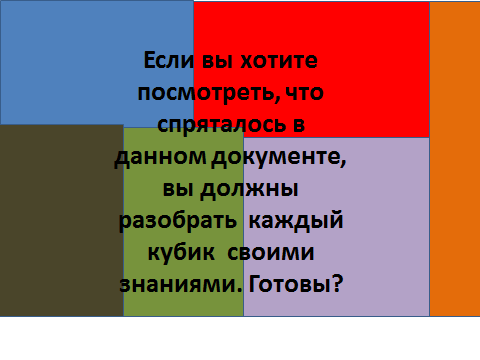 Если вы хотите посмотреть, что  спряталось в данном документе,  вы должны  разобрать  каждый кубик  своими   знаниями. Готовы? Д:  ответы Кубик растворяется …… Синий   цвет Головоломка Какое сейчас  время года?Что бывает  белое?Кто живет в норе?Сколько  дней  в одной неделе? Что  будет  после  вторника?Что будет  после  четверга?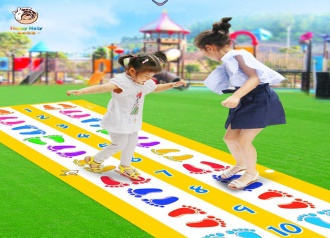 Сколько месяцев  в году?Назовите  все 12  месяцев?Физминутка «Стопки » (приложение 1) Стопки выкладываются  в  ряд (мостик),  только  изменяют  свое  направление вправо, влево, прямо. Дети  выполняют  прыжки   по  стопам, ноги   имеют  то  направление,  которое  у стоп  на картинке 2.Оранжевый цвет Отгадай загадкиДва березовых  коня  По снегам несут меняКони эти рыжи  А зовут  их  (лыжи) Под  крышей четыре  ножки, А на крыше суп  и ложки (Стол) Летом  папа  наш  привез в белом  ящике  мороз И теперь  мороз  седой у нас летом  и зимой Бережет  продукты: мясо, рыбу,  фрукты (холодильник) СТОЛ ХОЛОДИЛЬНИК  ЛЫЖИ (Приложение 2) Что в  этих  словах  общего? Правильно  звук (Л)Ребята,  звук Л  согласный , бывает  твердый, а бывает  мягкий , давайте  проверим  он звонкий  или  глухой , правильно  звонкий  и обозначается буквой ЛПоиграем   с буквой Л (Приложение 2 )Игра  «Поймай звук» В: Устали ?  Физминутка На болоте две лягушки,
Две зеленые подружки.
Рано утром умывались,
Полотенцем растирались.
Ножками топали,
Ручками хлопали.
Вправо - влево наклонялись
И обратно возвращались.
 Вот здоровья в чем секрет
Всем друзьям – физкультпривет!У нас  с вами есть еще квадрат ….. Посмотрим …..Приложение 3Дети  сели за  столы и по звукам  разбираем  слово ЛЯГУШКАСоставим предложение  по  схеме Вот  и открылась наша  загадка, кто это? Это герои компьютерное игры  Майкрафт Вы играли  в такую  игру? Конечно  в настоящее  время  без  компьютерных  игр  никуда, но  только  вы помните,  что играть можно  очень  редко  и не более 30  минут (получаса) А сейчас  я предлагаю  вам  создать  своего героя  майкрафта,  прошу подойти вас  к столу   Выполнения задания «Графический диктант» 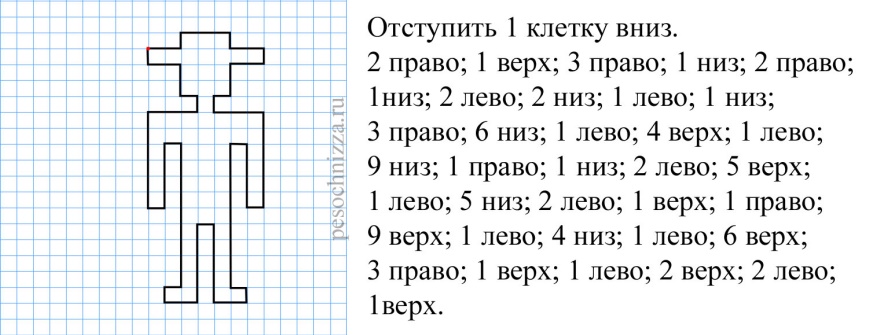  Итог. Рефлексия Ребята, что мы сегодня  с вами делали?Д:спасали  файл  от вирусаВ: Что  скрывал  в себе фаил?Д: героев Майкрафта .В: Чем мы там занимались?Д: находили  в группе квадраты, выполняли задания и спасали файл  от  вирусаЗнакомились  с буквой  и звуком Л, делали  звуко-буквенный  анализ…. В: Вам понравилось ? Как вы думаете, мы со всеми заданиями справились? А какое задание для вас было самым трудным?
Приложение 1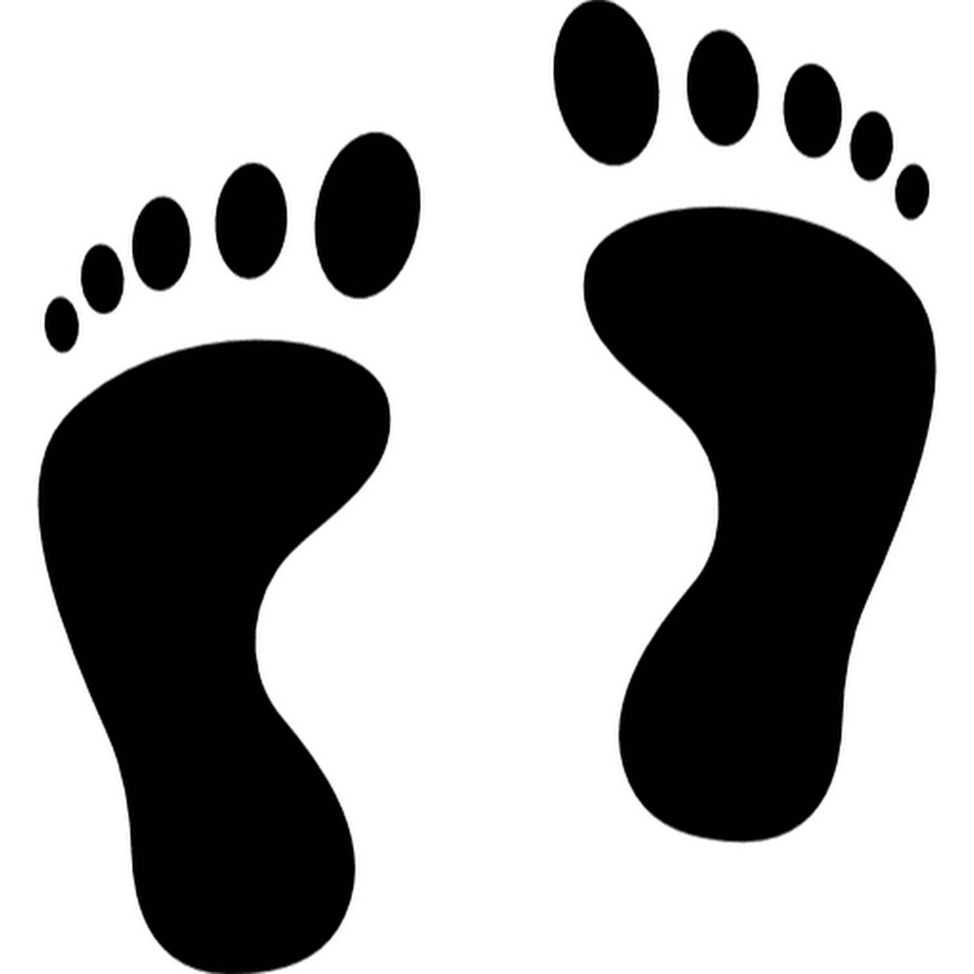  Приложение 2 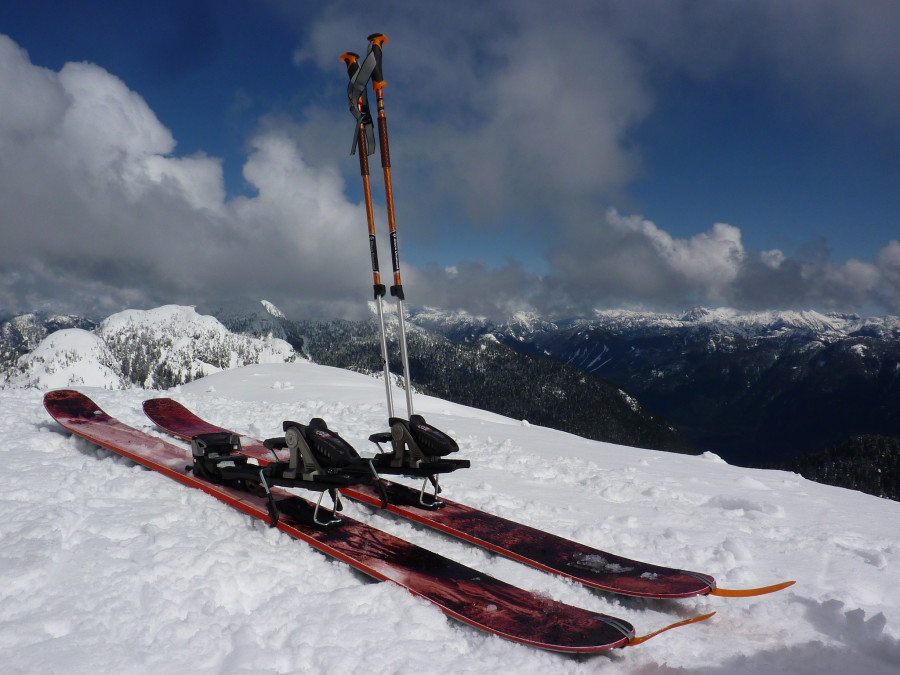 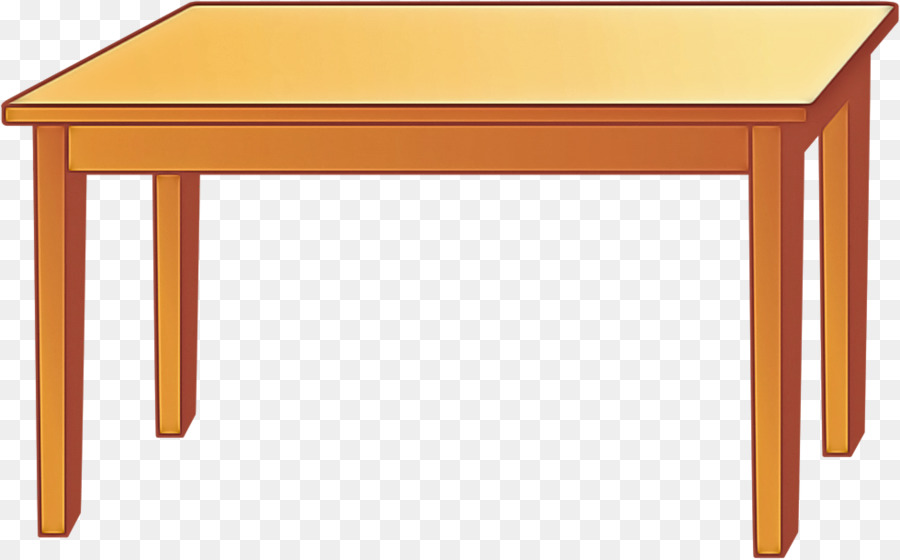 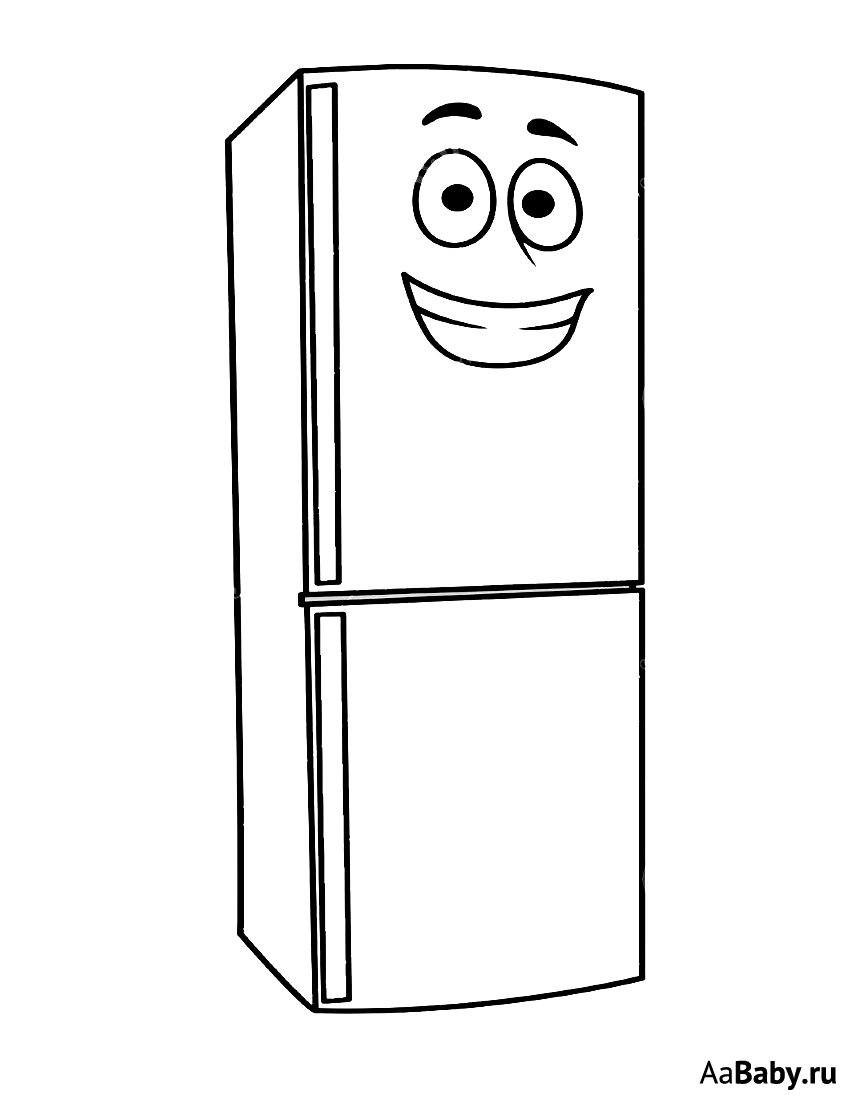 Приложение4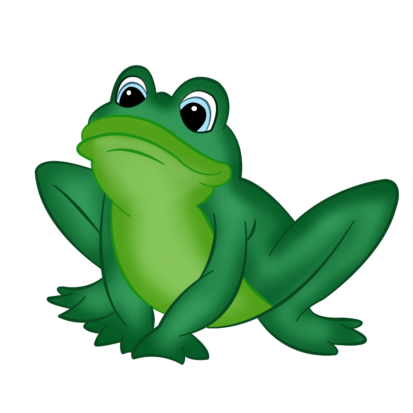                                                                       И  	В  